     Vattenfall Västsveriges Veteraner			2023-02-14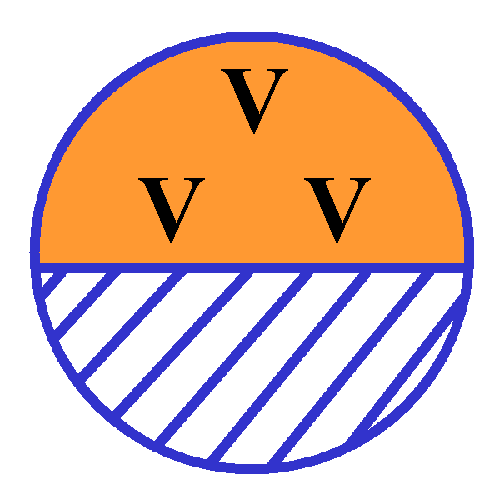 Årsmöte med Vattenfall Västsveriges Veteraner 2023-03-09FÖRSLAG TILL DAGORDNING1.	Årsmötets öppnande (Parentation)2.	Frågan om mötets behöriga utlysning3.	Godkännande av dagordningen4.	Val av ordförande för årsmötet5.	Val av sekreterare för årsmötet6.	Val av två justeringsmän för årsmötet, tillika rösträknare7.	Styrelsens verksamhetsberättelse för år 20228.	Ekonomisk redovisning för år 20229.	Revisorernas berättelse10.	Frågan om ansvarsfrihet för styrelsens förvaltning verksamhetsåret 202211.	Förslag som väckts av styrelsen eller enskild medlem12.	Val av ordförande för ett år13.	Val av styrelsemedlemmar och styrelsesuppleanter för två år. 14.	Val av revisorer samt suppleant, sammankallande anges15.	Val av ledamöter till valberedning, sammankallande anges16.	Medlemsavgift för år 2024 samt budget för år 202317.	Planerade verksamheter samt medlemmarnas förslag till verksamheter18.	Övriga frågor19.	Årsmötets avslutandeTrollhättan 2023-02-14Styrelsen